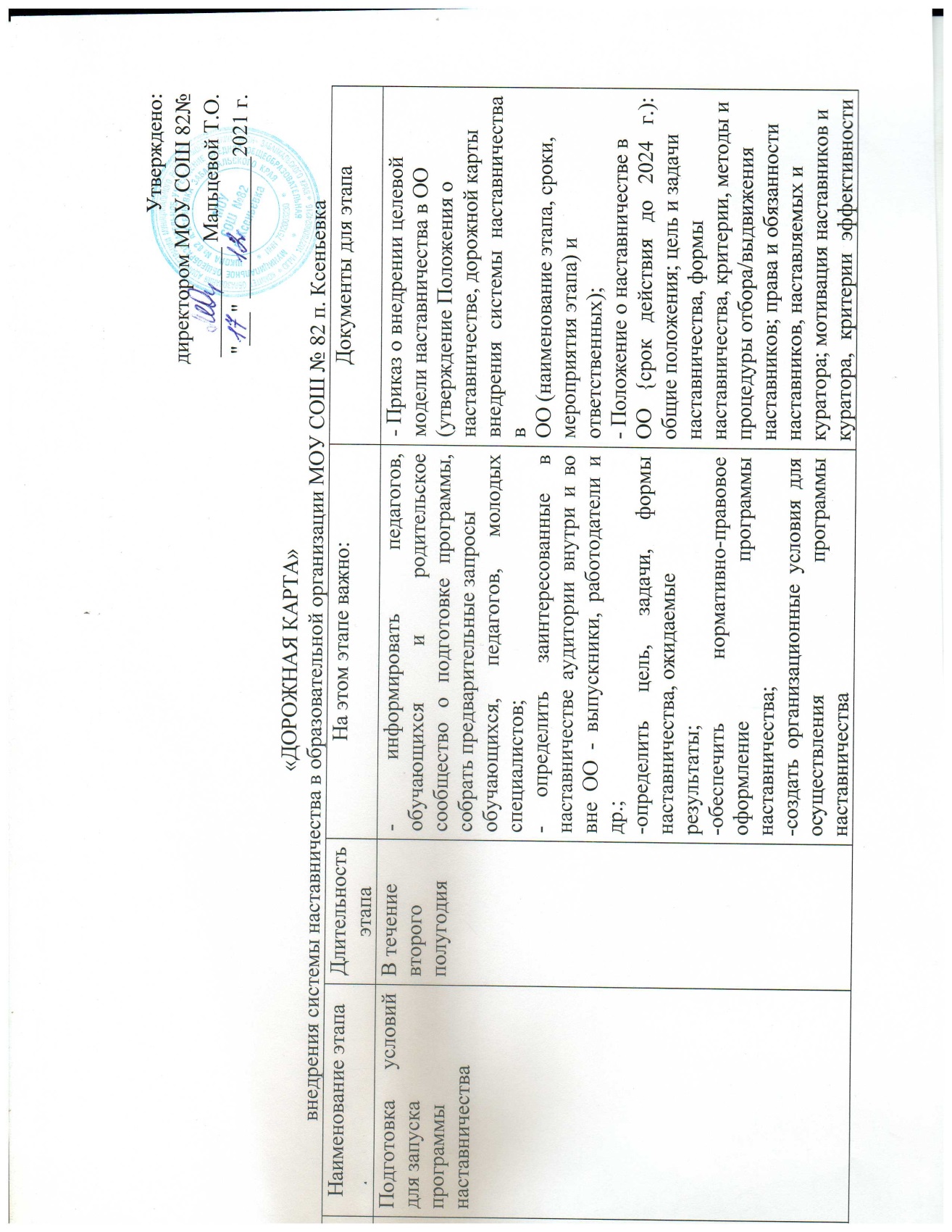 «ДОРОЖНАЯ КАРТА»внедрения системы наставничества в образовательной организации МОУ СОШ № 82 п. Ксеньевка№ этапаНаименование этапаДлительность этапаНа этом этапе важно:Документы для этапа1Подготовка условий для запускапрограммы наставничестваВ течение второго полугодия- информировать педагогов, обучающихся и родительское сообщество о подготовке программы, собрать предварительные запросыобучающихся, педагогов, молодых специалистов;- определить заинтересованные в наставничестве аудитории внутри и во вне ОО - выпускники, работодатели и др.;-определить цель, задачи, формы наставничества, ожидаемыерезультаты;-обеспечить нормативно-правовое оформление программы наставничества;-создать организационные условия для осуществления программы наставничества(назначить куратора;сформировать команду; привлечьресурсы и экспертов для оказания поддержки);- создать страницу на сайте ОО;- определить сроки, показатели,способы анализа потребности в обучении (далее, АПО): (самостоятельно или с привлечением экспертов; очно, с использованием интернет- технологий и пр.) и организации «обратной связи», формыотчетности наставника и куратора программы наставничества, формы и условия поощрения с планом;-разработать модель сетевого взаимодействия партнеров в осуществлении наставнической деятельности;- Приказ о внедрении целевоймодели наставничества в ОО(утверждение Положения онаставничестве, дорожной картывнедрения системы наставничества вОО (наименование этапа, сроки,мероприятия этапа) иответственных);- Положение о наставничестве вОО {срок действия до 2024 г.): общие положения; цель и задачинаставничества, формынаставничества, критерии, методы ипроцедуры отбора/выдвижениянаставников; права и обязанностинаставников, наставляемых икуратора; мотивация наставников икуратора, критерии эффективности работы наставника;формы отчетности и др.;- Программа наставничества в ОО{длительность наставническойпрограммы — 1 год): ролевые модели выбранных форм наставничества и календарный план мероприятий;- формы согласий на обработкуперсональных данных от участниковнаставнической программы;- партнерские соглашения;2Формирование базы наставляемыхВ течение второго полугодия- информировать родителей, педагогов, обучающихся о возможностях и целяхпрограммы;— организовать сбор данных о наставляемых по доступным каналам (родители, классные руководители, педагоги-психологи, профориентационные тесты), в том числе: - сбор запросов наставляемых кпрограмме; провести уточняющий АПОнаставляемых (например, анкетный опрос, интервью, наблюдения и др. для анализа потребностей в развитиинаставляемых);- использовать различные форматы для популяризации программы наставничества (форумы, конкурсы,бизнес-игры, сторителлинг,квесты и пр.)- перечень лиц, желающих иметьнаставников;- анкеты для анализа потребности вразвитии у наставляемых;- если наставляемыенесовершеннолетние, о согласиеродителей (законных представителей) на АПО и иныепроцедуры (при необходимости);- Отчет по результатам АПОнаставляемых;3Формирование базы наставниковВ течение второго полугодия.- провести мероприятия для информирования и вовлечения потенциальных наставников, взаимодействовать с целевыми аудиториями на профильных мероприятиях (например, мероприятия с соцпартнерами, конференции, форумы, конкурсыи др.);- желающих стать наставникамиобъедините в базу по хэштегам(признакам классификации);- формат портфолио наставника;- анкеты-опросы «Чем я могу бытьполезен в качестве наставника?»;- письма-обращения к работодателям;- справки об отсутствии судимости,медицинские справки для партнеров;4Отбор и обучение наставников.В течение второго полугодия.- провести отбор наставников в соответствии с Положением о наставничестве и утвердить реестр наставников подготовить методическиематериалы для сопровождения наставнической деятельности (памятки, сценарии встреч, рабочие тетради и пр.);- провести АПО наставников и разработать программы обучения наставников;- найти ресурсы для организации обучения (через НКО, предприятия, гранты, конкурсы); -организовать «Школу наставников» и провести обучение;- Приказ об утверждении реестранаставников;- анкеты для анализа потребности вразвитии наставников;- Отчет по итогам АПО наставников;- Приказ об организации «Школынаставников», утверждение программ и графиков обучения наставников;- памятки для наставников;5Формированиенаставническихпар/ группВ течение второго полугодия-организовать встречи для формирования пар или групп (с использованием различных форматов: квест, соревнование и пр.); -организовать пробную рабочую встречу и встречу-планирование наставников и наставляемых, выбрать форматы взаимодействия для каждой пары или группы;- Приказ об утверждениинаставнических пар / групп;- планы индивидуального развитиянаставляемых (в том числе -индивидуальные траекторииобучения);- памятки для наставляемых;6Организация иосуществлениеработы наставническихпар /группВ течение года после этапа 5 (до завершения отчетного периода)- провести обучающие, экспертно-консультационные и иные мероприятия наставников;— организовать комплекс последовательных встреч наставников и наставляемых;- организовать текущий контроль достижения планируемых результатов наставниками;- форматы анкет обратной связи дляпромежуточной оценки;7Завершение наставничестваВ конце отчетного периода- организовать «обратную связь» с наставниками, наставляемыми и куратором (например, провести итоговое анкетирование, рефлексию);- подвести итоги мониторинга эффективности реализации программы;- организовать итоговую встречу наставников и наставляемых (например, проектное ревью) для обсуждения результатов мониторинга эффективности;-организовать и провести итоговое мероприятие для представления результатов наставничества, чествования лучших наставников и популяризации лучших кейсов;- сформировать базу успешных практик (кейсов);- сформировать долгосрочную базу наставников, в том числе - из успешно завершивших программу наставляемых, желающих попробовать себя в новой роли;- популяризировать лучшие практики ипримеры наставничества через медиа, участников, партнеров.- анкеты удовлетворенности наставников и наставляемых организацией программы наставничества;- Отчет по итогам наставнической программы (включая отчеты наставников и куратора);- Приказ о поощрении участниковнаставнической деятельности;- благодарственные письмапартнерам.